Конспект занятия по программе внеурочной деятельности.   «Дизайн одежды. Батик» 5 класс.Разделы: ИЗО, МХК, Технология.Цели:Дать общее представление о роли дизайна в одежде, истории дизайна одежды, средствах дизайна.Познакомить с различными техниками выполнения батика.Развивать творческие способности, воображение, внимание, аккуратность.Способствовать формированию художественного и эстетического вкуса. Учить выполнять творческие проекты в области дизайна одежды, пользуясь инструкциями и дополнительной информацией из разных источниковТип урока: изучение нового материала.Материально-техническое оснащение: мультимедийное устройство, компьютер,  презентация, инструкционная карта, электронное пособие «Батик» инструменты и приспособленияМетоды: демонстрация презентации, инструментов и приспособлений, показ трудовых  
приемов, беседа.Межпредметные связи: ИЗО, история, ХОД УРОКА1. Организационный момент– Приветствие.
– Готовность к уроку. Психологический настрой на занятие.
– Вводный инструктаж2. Сообщить тему и цель урока3. Объяснение нового материалаИз истории- Что такое дизайн?В переводе с английского “дизайн” означает замысел, проект, чертёж, рисунок. . Да не просто рисунок , а конструирование на его основе вещей, машин, интерьеров, в которых сочетаются удобство, польза и красота. Стало быть, дизайнер- это художник-конструктор.Дизайнерская подготовка необходима людям многих профессий: парикмахерам, модельерам, ювелирам, флористам…Издавна ремесленник изготавливал вещь так, как учила его традиция. Но 19 век открыл эпоху технической революции. Именно к этому времени можно отнести рождение профессии дизайнер. В изготовлении предметов всё большую роль начинают играть машины. Сначала при механизации копировалась работа ремесленника, но это было экономически невыгодно, да и вещи получались не такие уж красивые. В 1851 году состоялась первая Промышленная выставка в Лондоне, которая показала, что разработка промышленной продукции нуждается в специальных художниках, которые могли бы придать вещам, сделанным с помощью машин, привлекательную форму.Одним из первых теоретиков будущего дизайна стал Уильям Моррис автор книги “Искусство и краса земли”. Он обратил внимание на то, какова связь материала и изготовленного из него предмета, как сочетаются форма и цвет изделия. И главное, он указал на то, что вид и украшения изделия обязательно должны соответствовать его назначению.В России в начале XX века дизайнеров учили во ВХУТЕМАСе (Высших художественно-технических мастерских). В Москве высшее дизайнерское образование можно получить в Художественно- промышленном институте имени С.Г.Строганова.- Сравните костюмы людей, живших в разные времена. Что менялось в одежде? (Длина, фасоны, отделка, силуэт и т. д.) - Рассмотрите иллюстрации, обсудите вопросы предложенные в учебнике.- Выскажите свои предположения по поводу быстрой смены моды в XX веке. (Необходимость создания более удобной одежды, позволяющей ездить в транспорте, заниматься спортом, активно отдыхать.)- Что делает одежду красивой? (цвет, фасон, линии, различные варианты отделки.)- Какие виды отделки используют современные модельеры?- Какие из них имеют давнюю историю?Батик – искусство ручной росписи шелковых тканей.История этого вида живописи началась очень давно и дошла до наших дней из Азии практически в первозданном виде. В отличие от многих вещей, с веками батик не потерял своей самобытности, а лишь приобрел новые, качественно дополняющие его черты.
Посудите сами – если раньше люди расписывали только свои одежды, то теперь в этом стиле делают чуть ли не все, что душе угодно: начиная от предметов интерьера квартиры, от отдельных деталей одежды, и заканчивая целыми панно или картинами на шелке.Назначение батикаСфера применения тканей, расписанных ручным способом – так называемого батика так же безгранична, как неограничен полет человеческой фантазии. Пластика и фактура текстиля, бесконечные и неповторяемые комбинации узоров и рисунков, сочетания различных способов нанесения краски на ткань позволяют использовать батик в самых различных видах дизайна: от одежды до интерьера.
Батик традиционно много используется в элементах одежды. Платки, косынки, шали, шарфы, галстуки, купоны на платья из ткани ручной росписи хорошо известны, популярны и вне веяний моды престижны, так как каждое такое изделие существует только в одном экземпляре.
Быть ни на кого непохожей – мечта любой женщины, редко кто из представительниц слабого пола откажется иметь в своем гардеробе эксклюзивную вещицу. Например, парео, накидку, юбку, а может быть, и нарядную сумочку или косметичку из ткани, расписанной вручную. Какая модница откажется щегольнуть ярким зонтиком – батик!
Шелковые галстуки – батик свидетельствует о хорошем вкусе их счастливого обладателя. Или того, кто презентовал мужчине это поистине царский подарок. Но кто сказал, что в гардеробе мужчины, не может быть другой одежды из ткани, расписанной художником? Нарядные шелковые халаты, яркие летние рубашки и шорты, и даже домашние тапочки – почему бы нет!Различные виды техники выполнения батика– холодный батик;
– горячий батик;
– узелковый батик;
– двойной (двухслойный) батик;
– многоцветный батик;
– свободная роспись.Батик – это обобщенное название разнообразных способов художественной росписи ткани.
Батик – ручная художественная роспись по шёлку. В технике "живопись по шелку" расписываем шелковые платья, рубашки, блузы, жакеты, футболки, джинс.Свободная росписьВ свободной росписи используют различные загустители, которыми либо покрывают ткань (грунтуют), либо загущают сами красители. Можно выполнять свободную роспись и по грунтованной ткани (практически по любой), использую как достоинство эффекты затекания, размывок, мазков и т.д. Разные текстуры ткани, кисти и красители дают совершенно невообразимое практически настроенному уму количество вариантов цветовых сочетаний, изобретённых нюансов, стилистических изысков. Инструменты и приспособления: кисти, краски, резервирующий состав, парафин (воск), трубочки, контуры для декора и стразы.Из историиРоспись ткани с давних времен использовалась в древних цивилизациях Шумера, Перу, Японии, Шри-Ланки, в Африке и Индокитае. Родиной  считается остров Ява в Индонезии. Традиционное искусство яванского батика – это не просто роспись ткани, она считалась священной и употреблялась в качестве оберега. 
Современные техники росписи ткани очень разнообразны. Батик вобрал в себя особенности и художественные приемы многих изобразительных искусств – акварели, пастели, графики, витража, мозаики. Искусство батика тонкое, прихотливое, капризное. Ведь раз нанесенную краску уже не сотрешь ластиком, не замажешь. Как произведение искусства, батик можно увидеть на выставках и в салонах, батик используют в панно и в интерьере, одежде.4. Последовательность выполнения работы Приготовить рисунок;Натянуть ткань на рамку (вместо ткани мы использовали белые майки);Перенести рисунок на ткань;Нанести резервирующий состав по контурным линиям рисунка; или нанести грунтовку (зависит от выбора техники работы);Нанести цветную краску по выделенным участкам;Декорировать контуром, стразами;5. Заключительная частьСпросить у ребят, есть ли вопросы по теме (что не понятно). Ответить на вопросы.
Демонстрация работ выполненных ученицами в прошлом году.6. Закрепление пройденного материалаВопросы на закрепление:– Какую технику безопасности будем соблюдать на уроке? - Что включает в себя понятие “дизайн одежды”?-Какую работу выполняют дизайнеры- модельеры?- Какими качествами должен обладать дизайнер?(художественные способности, умение рисовать, лепить, чувство цвета, умение анализировать различные изделия в соответствии с их удобством, воображение, стремление сделать окружающий мир совершеннее, красивее и радостнее для человека.)– Какие виды техники исполнения вы запомнили?
– Что такое батик?
– На какой ткани можно выполнять батик?
– Какие изделия исполняются в технике батик?
– Понравился ли вам батик как вид искусства?7. Итоги урокаЦель урока выполнена. Объявить тему следующего занятия. Практическая работа. Выбрать вид батика, эскиз, приготовить материал, инструменты и приспособления.
Всем спасибо за внимание!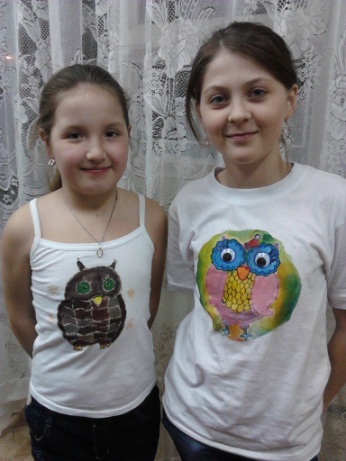 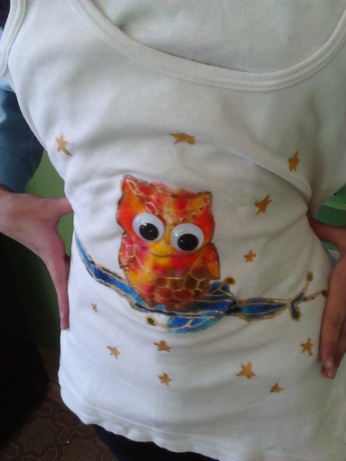 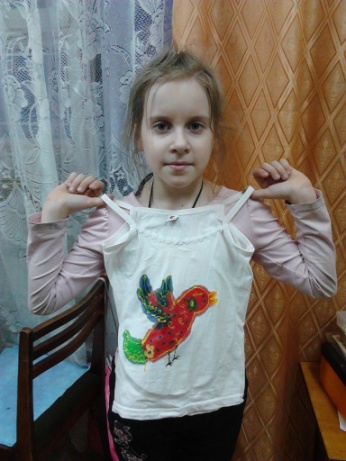 